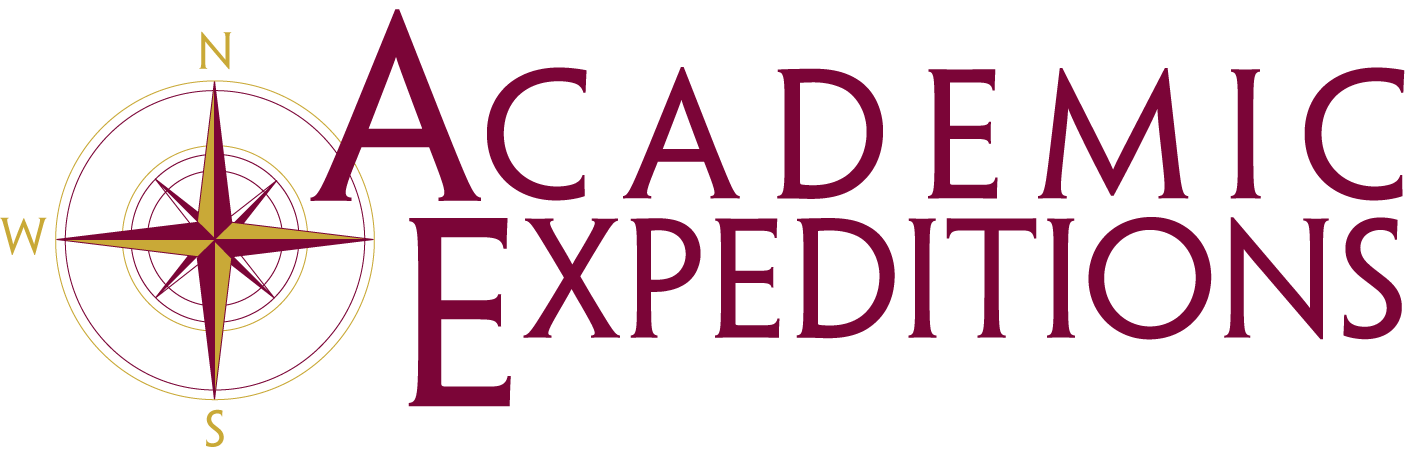 01/30/17 12:25:00 PM * Items on this itinerary are subject to change by Academic Expeditions   NEW YORK CITY TRIP (WORKING ITINERARY)                             Brenau University October 18 – 22, 2017DAY 1Wednesday October 18DAY 2Thursday October 19DAY 3Friday October 20DAY 4Saturday October 21DAY 5Sunday October 22ACTIVITIES:  In Transit5:00PM Depart Brenau UniversityStudent Services parking lot102 Prior Street, Gainesville, GA 3050Gunther Motor coach Drive overnight to NYCTransit: CoachACTIVITIES: ManhattanArrive NYC by 8:00AMMeet NYC Full Time Guide (Michael Morgenthal & Kristin Peterson-2nd bus)8:15AM Breakfast at Juniors Deli-BrooklynExplore Brooklyn Williamsburg, Bushwick, Fort GreeneLunch (Brooklyn)Afternoon:Brooklyn Ice Cream Factory stopWalk the Brooklyn Bridge and enjoy the Manhattan SkylineWalking tour of Fifth Ave, St Patrick’s Cathedral, and Rockefeller PlazaDinner (John’s of Times Square)Evening:Empire State Building Free Time in Times SquareTransit: Coach, Subway & Walking9:30PM Depart for Hotel by coach 10:00PM Check in at HotelHyatt Place  The Plaza at Harmon Meadow575 park Plaza DriveSecaucus, New Jersey 07094(201) 422-9480ACTIVITIES: Manhattan and Brooklyn7:00AM Breakfast (Hotel)7:30AM depart hotelMorning:9:30AM UN Guided Tour (60min)Lunch (125th Street Harlem)Afternoon:Harlem Experience Tour (2h)Central Park on footMetropolitan MuseumDinner (Ellen’s Stardust Diner)Evening:Broadway show (optional)Free Time in Times SquareTransit: Coach & Walking10:00PM Depart for Hotel by coachHyatt Place  The Plaza at Harmon Meadow575 park Plaza DriveSecaucus, New Jersey 07094(201) 422-9480ACTIVITIES:  Manhattan7:00AM Breakfast (Hotel)Load luggage on bus7:30AM depart hotelMorning: 9:00AM Ferry to Liberty and Ellis Islands from Liberty State Park, NJStatue of LibertyEllis IslandLunch (Hudson Eats)Afternoon:9/11 Memorial Museum ChinatownEvening: 6:00PM-8:00PM Tenement Museum- exploring the evolution of the immigrant experience(check in at Museum Shop at 103 Orchard Street; arrive 15min prior)Dinner (Katz’s Delicatessen)Transit: Coach & WalkingDepart NYCGunther Motor coach Drive overnight to Gainesville, GAACTIVITIES: In TransitArrive Gainesville, GA 12:30 PMBrenau University Student Services parking lot102 Prior Street, Gainesville, GA Transit: Coach